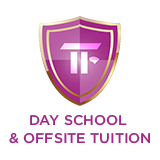 Data Protection Policy and Procedures 2020ContentsAimsThis policy, along with accompanying procedures and associated policies, sets out The Tutorial Foundation’s commitment to safe data protection practice. It applies to all personal data, regardless of whether it is in paper or electronic format and includes an individual’s right to access information about themselves and disclosure of information.It is reviewed annually and updated in line with any changes to data protection legislation.Legislation and GuidanceThis policy meets the requirements of the General Data Protection Regulation (GDPR) and the provisions of the UK’s Data Protection Act 2018.  It is based on guidance published by the Information Commissioner’s Office (ICO), including the ICO’s code of practice for subject access requests and guidance on Data Protection Impact Assessments.It reflects the ICO’s code of practice for the use of surveillance cameras (CCTV) and personal information.ContactIf you would like to discuss anything in this policy, in the first instance please contact our Headteacher or Data Protection Officer (DPO) as follows:Headteacher -DPO - nicola@schoolsdpo.comDefinitionsThe Data ControllerOur school processes personal information relating to students, staff, parents, students’ emergency contacts and visitors, and, therefore, is a data controller.We are registered as a data controller with the Information Commissioner’s Office and our registration is renewed annually.Roles and ResponsibilitiesThis policy applies to all staff employed by our school, and to external organisations or individuals working on our site.  Staff who do not comply with this policy may face disciplinary action.The Headteacher has overall responsibility for ensuring the implementation of this policy.  They will ensure that all staff are aware of their data protection obligations, and oversee any queries related to the storing or processing of personal data.The Data Protection Officer monitors compliance with data protection law, providing support and guidance as required.All StaffAll Staff are responsible for ensuring that they process any personal data in accordance with this policy (a definition of processing can be found in section 4). Staff must also inform the office of any changes to their personal data, such as a change of address.Staff must contact the office whenever they have a query about data protection, including, but not limited to the following:  any questions about the operation of this policy: including retaining personal data; keeping personal data secure; sharing personal data with third parties; or whether there is a lawful basis in place for a particular data processing operationany concerns that the policy is not being followed a new project under consideration that involves the processing of personal datareceived any requests from individuals for access to their personal information the Trust is processingData Protection by Design and DefaultThe Tutorial Foundation takes an organisation-wide approach to data protection.  It ensures that there are appropriate technical and organisational measures in place to implement the GDPR principles (see section 8) and safeguard the rights of individuals. Data Protection by DesignPrivacy and data protection issues are considered at the design phase of any new system, service, product or process and then throughout the lifecycle of the personal data (i.e.from collection right through to destruction).Some examples include:developing new IT systems, services, products and processes that involve processing personal datadeveloping organisational policies, processes, business practices and/or strategies that have privacy implicationsembarking on data sharing initiativesusing personal data for new purposes.Data Protection by DefaultThe Tutorial Foundation only processes personal data that is necessary for each specific purpose of its processing in line with the GDPR principles of data minimisation and purpose limitation (see section 9).  It ensures that individuals have sufficient controls and options to exercise their rights. Data Protection PrinciplesThe GDPR is based on the following data protection principles, or rules for good data handling:Data shall be processed lawfully, fairly and in a transparent manner in relation to individualscollected for specified, explicit and legitimate purposes and not further processed in a manner that is incompatible with those purposes; further processing for archiving purposes in the public interest, scientific or historical research purposes or statistical purposes shall not be considered to be incompatible with the initial purposesadequate, relevant and limited to what is necessary in relation to the purposes for which they are processedaccurate and, where necessary, kept up to date; every reasonable step must be taken to ensure that personal data that are inaccurate, having regard to the purposes for which they are processed, are erased or rectified without delaykept in a form which permits identification of data subjects for no longer than is necessary for the purposes for which the personal data are processed.  Personal data may be stored for longer periods, insofar as the personal data will be processed solely for archiving purposes in the public interest; scientific or historical research purposes or statistical purposes.   This is subject to implementation of the appropriate technical and organisational measures required by the GDPR, in order to safeguard the rights and freedoms of individualsprocessed in a manner that ensures appropriate security of the personal data, including protection against unauthorised or unlawful processing and against accidental loss, destruction or damage, using appropriate technical or organisational measures.The GDPR also requires data controllers to be able to demonstrate their compliance under the principle of accountability.This Data Protection Policy, along with our privacy notices and additional policies and procedures referenced in section 12, sets out how we aim to comply with these principles.Lawfulness, fairness and transparencyLawfulness We will only process personal data where we have one of 6 ‘lawful bases’ (legal reasons) to do so under data protection law:data needs to be processed so that the school can fulfil a contract with the individual, or the individual has asked the school to take specific steps before entering into a contractdata needs to be processed so that the school can comply with a legal obligationdata needs to be processed to ensure the vital interests of the individual, e.g. to protect someone’s lifedata needs to be processed so that the school, as a public authority, can perform a task in the public interest, and carry out its official functionsdata needs to be processed for the legitimate interests of the school or a third party (provided the individual’s rights and freedoms are not overridden)The individual (or their parent/carer when appropriate in the case of a pupil) has freely given clear consentFor special categories of personal data, we will also meet one of the special category conditions for processing set out in the GDPR: Explicit consentEmployment, social security and social protection (if authorised by law)Vital interestsNot-for-profit bodiesMade public by the data subjectLegal claims or judicial actsReasons of substantial public interest (with a basis in law)Health or social care (with a basis in law)Public health (with a basis in law)Archiving, research and statistics (with a basis in law).If we are relying on one of the special category conditions for our data processing which has a basis in law or is required by law, we will also meet one of the additional conditions as required by Section 10 of the UK DPA 2018.  Our Appropriate Policy Document is in development.  Fairness and transparencyOur Pupil and Parent Privacy Notice sets out how we process personal data to support teaching and learning, to provide pastoral care and to assess the performance of our services.Our Staff Privacy Notice sets out how we process staff personal data to fulfill our obligations as an employer.  Both Privacy Notices also include information on the rights of the individuals whose data we are processing and who to contact to discuss any aspect further.Whenever we first collect personal data directly from individuals, we will provide them with the relevant information required by data protection law.  This will normally be through our privacy notices.PurposesWe will only collect personal data for specified, explicit and legitimate reasons. We will explain these reasons to individuals when we first collect their data.If we want to use personal data for reasons other than those given when we first obtained it, we will identify and document a new lawful basis, although this may not be necessary if our new purpose is compatible with the original purpose.  We will inform the individuals concerned before we do so, and seek consent where necessary.Limitation, minimisation and accuracyStaff will only process personal data where it is necessary in order to perform their roles.When our Trust no longer needs the personal data it is processing, it will be deleted or anonymised. This will be done in accordance with the retention guidelines set out in the Information and Records Management Society’s (IRMS) Information Management Toolkit for Schools: https://irms.org.uk/page/SchoolsToolkit.Data held will be as accurate and up to date as is reasonably possible. If a data subject informs us of a change of circumstances, his/her records will be updated as soon as is practicable.Where a data subject challenges the accuracy of his/her data, we will immediatelymark the record as potentially inaccurate, or “challenged”. Data Security and Storage of RecordsWe will protect personal data and keep it safe from unauthorised or unlawful access, alteration, processing or disclosure, and against accidental or unlawful loss, destruction or damage. All members of staff are required to sign an acceptable user agreement. In particular:Paper-based records and portable electronic devices, such as laptops and hard drives, that contain personal information are kept securely when not in usePapers containing confidential personal information are not left on office and classroom desks, on staff room tables, pinned to notice/display boards, or left anywhere else where there is general accessWhere personal information needs to be taken off site (in paper or electronic form), staff must sign it in and out from reception  Staff must adhere to our policies and procedures when taking data off site and when working remotely or at homePasswords that are at least 8 characters long containing letters and numbers are used to access academy systems, online resources, laptops and other electronic devices. Encryption software is used to protect all portable devices and removable mediaStaff should not store personal information on their personal devices and are expected to follow the same security procedures as set out for any Tutorial Foundation owned equipment.GDPR compliant cloud storage will be used for all online data storageThe use of USB devices is not allowed.Disposal of RecordsPersonal information that is no longer needed, or has become inaccurate or out of date, is disposed of securely according to the guidelines in the IRMS’ Information Management Toolkit for Schools: https://irms.org.uk/page/SchoolsToolkit.For example, we shred or incinerate paper-based records, and overwrite or delete electronic files.  We also use an outside company to convert paper records to electronic and to shred documents on site.AccountabilityThe Tutorial Foundation has put in place appropriate technical and organisational measures to meet the requirements of accountability. These include:The appointment of a data protection officer who reports directly to our highest management levelTaking a ‘data protection by design and default’ approach to our activitiesMaintaining accurate documentation of our processing activities, such as the purposes of processing personal data, data sharing and retention.  We also document the lawful bases we are relying on for our purposes, including how and when consent was obtained, as appropriateAdopting and implementing data protection policies and ensuring we have written contracts in place with our data processorsImplementing appropriate security measures in relation to the personal data we processCarrying out data protection impact assessments for our high risk processing (see section 11).We regularly review our accountability measures and update or amend them when required.Data Protection Impact AssessmentsThe GDPR requires us to carry out Data Protection Impact Assessments (DPIAs)  for any type of processing that is likely to result in a high risk to individuals’ interests; for example, when introducing new technologies, or using biometric data for identification purposes.To assess the level of risk, we consider both the likelihood and the severity of any impact on individuals. High risk can result from either a high probability of some harm, or a lower possibility of serious harm.If we identify a high risk that we cannot mitigate, we will consult the ICO before starting the processing.As part of our data protection by design and default approach we will carry out a DPIA for any other major project which requires the processing of personal data.We follow the ICO’s guidelines and our DPIAs:describe the nature, scope, context and purposes of the processingassess necessity, proportionality and compliance measuresidentify and assess risks to individualsidentify any additional measures to mitigate those risks.Sharing Personal DataWe will not normally share personal data with anyone else, but may do so where:There is an issue with a pupil or parent/carer that puts the safety of our staff at riskWe need to liaise with other agencies – we will seek consent as necessary before doing thisOur suppliers or contractors need data to enable us to provide services to our staff and pupils – for example, IT companies. When doing this, we will:Only appoint suppliers or contractors which can provide sufficient guarantees that they comply with data protection lawEstablish a data sharing agreement with the supplier or contractor, either in the contract or as a standalone agreement, to ensure the fair and lawful processing of any personal data we shareOnly share data that the supplier or contractor needs to carry out their service, and information necessary to keep them safe while working with usWe will also share personal data with law enforcement and government bodies where we are legally required to do so, including for:The prevention or detection of crime and/or fraudThe apprehension or prosecution of offendersThe assessment or collection of tax owed to HMRC In connection with legal proceedings Where the disclosure is required to satisfy our safeguarding obligationsResearch and statistical purposes, as long as personal data is  sufficiently anonymised or consent has been providedWe may also share personal data with emergency services and local authorities to help them to respond to an emergency situation that affects any of our pupils or staff.Where we transfer personal data to a country or territory outside the European Economic Area, we will do so in accordance with data protection law.Where we share personal data on an ad hoc or ‘one off’ basis, we will record the details including our purpose and lawful basis for doing so.Subject Access RequestsUnder the GDPR, staff, students and parents\carers have a right to make a ‘subject access request’ to gain access to information the Trust holds about them. This includes:Confirmation that their personal data is being processedAccess to a copy of the dataThe purposes of the data processingThe categories of personal data concernedWho the data has been, or will be, shared withHow long the data will be stored for, or if this isn’t possible, the criteria used to determine this periodThe source of the data, if not the individualWhether any automated decision-making is being applied to their data, and what the significance and consequences of this might be for the individualSubject access requests can be made by contacting any member of staff, but it is helpful if they are made to the School Office or the DPO.  They can be made in person, verbally, in writing, and by email.  The following information will be required:Name of individualRelationship of the requester to the individual, if appropriateCorrespondence addressContact number and email addressDetails about the information requestedIf a member of staff receives a subject access request they must immediately forward it to the School Office.  Members of staff can find further information on their role in handling subject access requests in our Guidance for Staff (see Appendix A).Children and subject access requestsA child’s personal data always belongs to them rather than the child's parents or carers. For a parent or carer to make a subject access request, with respect to their child, the child must either be unable to understand their rights and the implications of a subject access request or have given their consent.The Information Commissioner’s Office, the organisation that upholds information rights, generally regards children aged 12 and above as mature enough to understand their rights and the implications of a subject access request. However, we will always consider this on a case by case basis.Responding to subject access requestsWhen responding to requests, we:May ask the individual to provide 2 forms of identificationMay contact the individual via phone to confirm the request was madeWill respond without delay and within 1 month of receipt of the requestWill provide the information free of chargeMay tell the individual we will comply within 3 months of receipt of the request, where a request is complex or numerous. We will inform the individual of this within 1 month, and explain why the extension is necessary.We will not reveal the following information in response to Subject Access Requests:Information that might cause serious harm to the physical or mental health of the subject or another individualInformation that would reveal that the child is at risk of abuse, where disclosure of that information would not be in the child’s best interestsInformation contained in adoption and parental order recordsCertain information given to a court in proceedings concerning the childAny references that have been provided in confidence.If the request is unfounded or excessive, we may refuse to act on it, or charge a reasonable fee which takes into account administrative costs.A request will be considered to be unfounded or excessive if it is repetitive, or asks for further copies of the same information.When we refuse a request, we will tell the individual why, and tell them they have the right to complain to the ICO.Other Data Protection Rights of the IndividualIn addition to the right to make a subject access request (see above), and to receive information when we are collecting their data about how we use and process it (see section 7), individuals also have the right to:Withdraw their consent to processing at any timeAsk us to rectify, erase or restrict processing of their personal data, or object to the processing of it (in certain circumstances)Prevent use of their personal data for direct marketingChallenge processing which has been justified on the basis of public interestRequest a copy of agreements under which their personal data is transferred outside of the European Economic AreaObject to decisions based solely on automated decision making or profiling (decisions taken with no human involvement, that might negatively affect them)Prevent processing that is likely to cause damage or distressBe notified of a data breach in certain circumstancesMake a complaint to the ICOAsk for their personal data to be transferred to a third party in a structured, commonly used and machine-readable format (in certain circumstances)Individuals should submit any request to exercise these rights to the office. If staff receive such a request, they must immediately forward it to the office.Photos and VideosAs part of our educational activities, we may take photographs and record images of individuals.  We will always clearly explain to pupils and/or parents (as appropriate) how the photograph or video will be used.  We will obtain consent for photographs and videos to be taken of pupils for communication, marketing and promotional materials.Uses may include:Within school on notice boards and in school magazines, brochures, newsletters, etc.Outside of school by external agencies such as the school photographer, newspapers, campaignsOnline on our school website or social media page.Consent can be refused or withdrawn at any time. If consent is withdrawn, we will delete the photograph or video and not distribute it further.When using photographs and videos in this way we will not accompany them with any other personal information about the individual, to ensure they cannot be identified.See our Child Protection and Safeguarding Policy for more information on our use of photographs and videos.Personal Data BreachesThe GDPR defines a personal data breach as a breach of security leading to the accidental or unlawful destruction, loss, alteration, unauthorised disclosure of, or access to, personal data. This includes breaches that are the result of both accidental and deliberate causes. It also means that a breach is more than just about losing personal data.Personal data breaches can include:access by an unauthorised third partydeliberate or accidental action (or inaction) by a controller or processorsending personal data to an incorrect recipientcomputing devices containing personal data being lost or stolen alteration of personal data without permissionloss of availability of personal data.When a personal data breach has occurred we will assess the likelihood and severity of the resulting risk to the rights and freedoms of the individuals involved. If it’s likely that there will be a risk then we are required by law to notify the ICO. Data Breach RegisterWe record all breaches of personal data regardless of whether they are reported to the ICO.  Our academy data breach registers include the details of the breach, its effects and any remedial action taken.  Remedial action may include a review of relevant systems or policies and procedures; additional training for staff; or other corrective steps, as appropriate.  Data Breach Response PlanEach breach will be considered on a case by case basis and our Data Breach Response Plan sets out in more detail the procedures we will follow.If any member of staff believes a breach of personal data has occurred or might have occurred they are required to let the Headteacher know immediately.TrainingOur staff are provided with data protection training as part of their induction process and this is refreshed at least annually.Data protection also forms part of continuing professional development, where changes to legislation or our data processing make it necessary.  Uptake of training is monitored and procedures are in place to ensure that all staff complete the required training.Monitoring ArrangementsThe Advisory Board is responsible for monitoring and reviewing this policy.  It will be reviewed on an annual basis.Links with other policies and proceduresThis Data Protection Policy is linked to:Privacy Notice (Pupil and Parent/Carer)Privacy Notice (Staff)Use of Email Policy/Acceptable User AgreementsRecord Retention SchedulePhotographic Images PolicyGuidance for Staff on Subject Access RequestsData Breach Response PlanAppropriate Policy Document (being developed)CCTV PolicyChild Protection Policy/Safeguarding PolicyFreedom of Information Publication SchemeSigned by Julia Low, HeadteacherDate: September 2020Renewal: September 20211Aims2Legislation and Guidance3Contact4Definitions5The Data Controller6Roles and Responsibilities7Data Protection by Design and Default8Data Protection Principles9Disposal of Records10Accountability11Data Protection Impact Assessments12Sharing Personal Data13Subject Access Requests14Other Data Protection Rights of the Individual15CCTV16Biometric Recognition Systems17Photos and Videos18Personal Data Breaches19Training20Monitoring Arrangements21Links with Other Policies and ProceduresTermDefinitionPersonal dataData from which a person can be identified (i.e. distinguished from other individuals); such as:Name (including initials)Identification numberLocation dataemail address, telephone number, car registration numberOnline identifier, such as a username, IP addresses, cookie identifiersphotographs, video recordingsI This includes data that, when combined with other readily available information, leads to a person being identified.Special category personal data Personal data which is more sensitive andis therefore afforded more protectionunder the GDPR.Data such as:Racial or ethnic originPolitical opinionsReligious beliefs, or philosophical beliefsWhere a person is a member of a trade uniongenetic databiometric data (when used for identification purposes)Physical and mental healthSexual orientation and sex lifeData relating to criminal convictions is afforded similar special protection.ProcessingAny operation carried out on personaldata, such as collecting, recording,storing, altering, retrieving, using,disseminating, erasing or destroying.Processing can be automated or manual.Data subjectThe living individual whose personaldata is held or processedData controllerA person or organisation thatdetermines the purpose for which,and the way personal data isprocessedData processorA person, or other body, other than anemployee of the data controller, whoprocesses the data on behalf of the datacontrollerPersonal data breachA breach of security leading to the accidental or unlawful destruction, loss, alteration, unauthorised disclosure of, or access to, personal data.Breaches can be the result of accidental or deliberate causes.